ŽIVOTINJE PRIMORSKE VAZDAZELENE ŠUMEU okvir uz svaku sliku upiši ime životinje.ČEŠLJUGAR, ČAGALJ, SOVA VELIKA UŠARA, CRNOGLAVA GRMUŠA, SIVI PUH, CVRČAK, MUNGOSPRIZEMNI SLOJ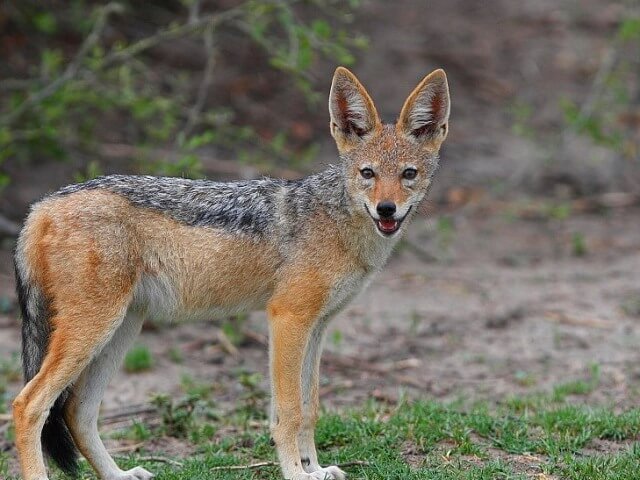 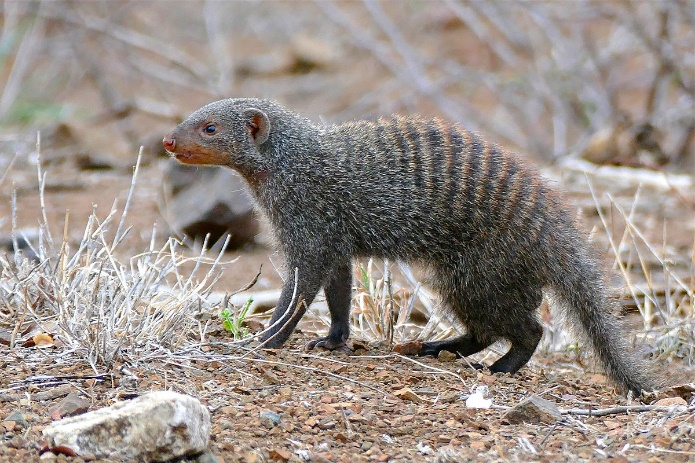 SLOJ GRMLJA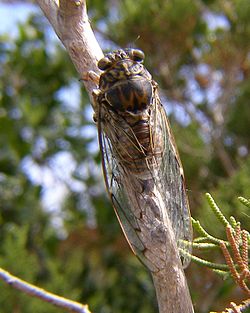 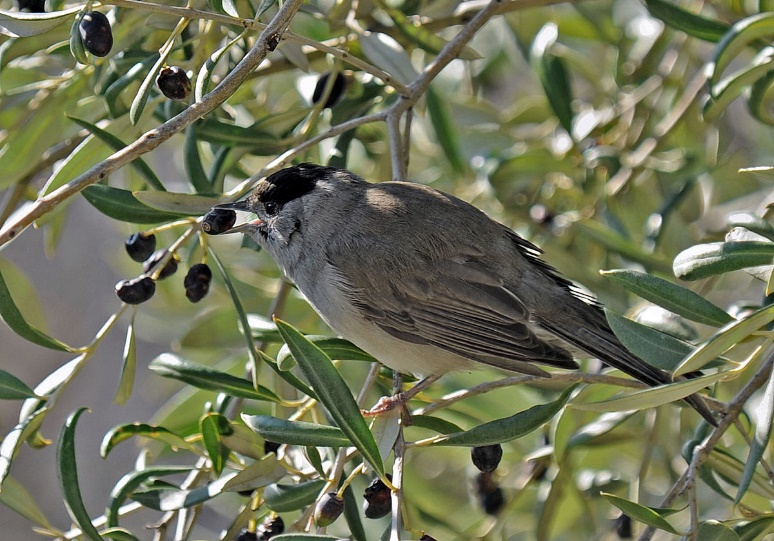 SLOJ DRVEĆA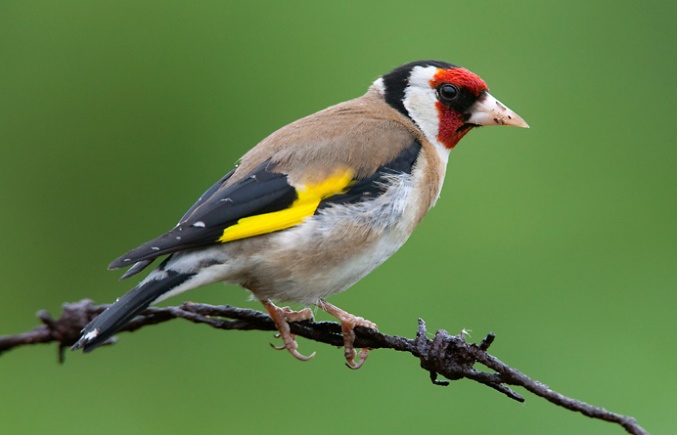 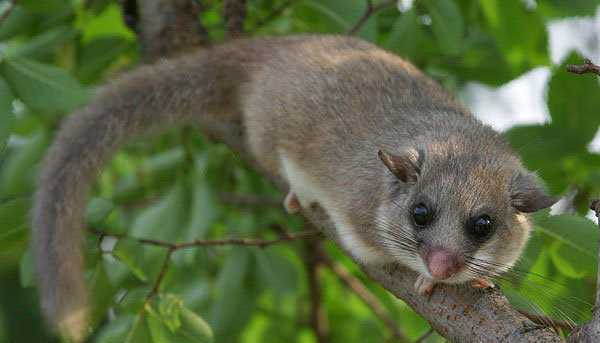 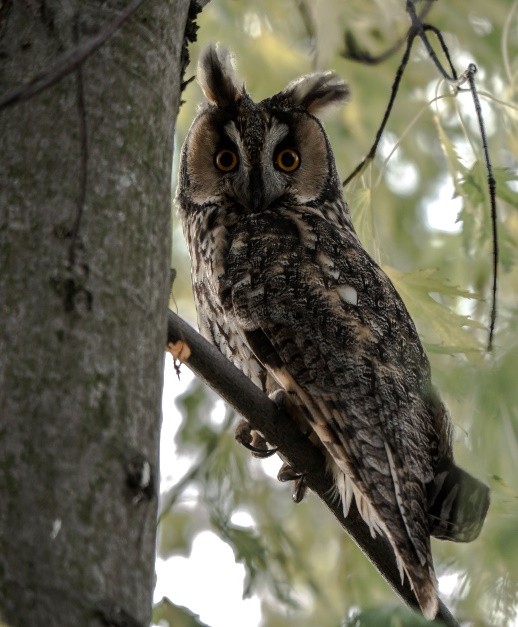 